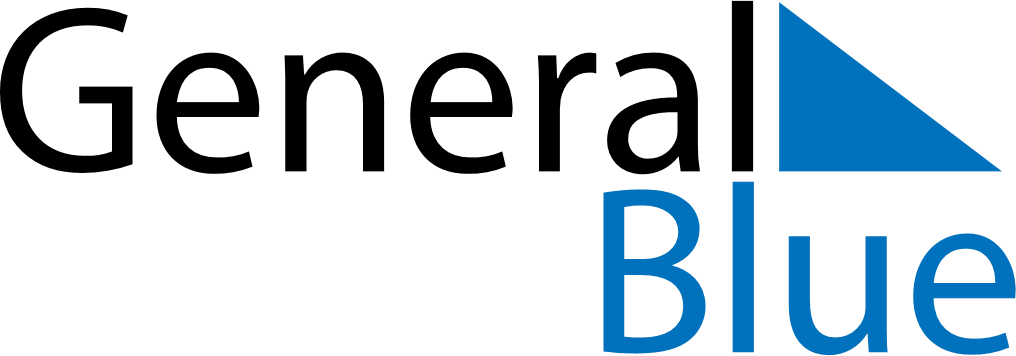 June 2024June 2024June 2024June 2024June 2024June 2024June 2024Bolands, Saint Mary, Antigua and BarbudaBolands, Saint Mary, Antigua and BarbudaBolands, Saint Mary, Antigua and BarbudaBolands, Saint Mary, Antigua and BarbudaBolands, Saint Mary, Antigua and BarbudaBolands, Saint Mary, Antigua and BarbudaBolands, Saint Mary, Antigua and BarbudaSundayMondayMondayTuesdayWednesdayThursdayFridaySaturday1Sunrise: 5:32 AMSunset: 6:37 PMDaylight: 13 hours and 4 minutes.23345678Sunrise: 5:32 AMSunset: 6:38 PMDaylight: 13 hours and 5 minutes.Sunrise: 5:32 AMSunset: 6:38 PMDaylight: 13 hours and 5 minutes.Sunrise: 5:32 AMSunset: 6:38 PMDaylight: 13 hours and 5 minutes.Sunrise: 5:32 AMSunset: 6:38 PMDaylight: 13 hours and 5 minutes.Sunrise: 5:32 AMSunset: 6:39 PMDaylight: 13 hours and 6 minutes.Sunrise: 5:32 AMSunset: 6:39 PMDaylight: 13 hours and 6 minutes.Sunrise: 5:32 AMSunset: 6:39 PMDaylight: 13 hours and 6 minutes.Sunrise: 5:33 AMSunset: 6:40 PMDaylight: 13 hours and 7 minutes.910101112131415Sunrise: 5:33 AMSunset: 6:40 PMDaylight: 13 hours and 7 minutes.Sunrise: 5:33 AMSunset: 6:40 PMDaylight: 13 hours and 7 minutes.Sunrise: 5:33 AMSunset: 6:40 PMDaylight: 13 hours and 7 minutes.Sunrise: 5:33 AMSunset: 6:41 PMDaylight: 13 hours and 7 minutes.Sunrise: 5:33 AMSunset: 6:41 PMDaylight: 13 hours and 8 minutes.Sunrise: 5:33 AMSunset: 6:41 PMDaylight: 13 hours and 8 minutes.Sunrise: 5:33 AMSunset: 6:41 PMDaylight: 13 hours and 8 minutes.Sunrise: 5:33 AMSunset: 6:42 PMDaylight: 13 hours and 8 minutes.1617171819202122Sunrise: 5:33 AMSunset: 6:42 PMDaylight: 13 hours and 8 minutes.Sunrise: 5:34 AMSunset: 6:42 PMDaylight: 13 hours and 8 minutes.Sunrise: 5:34 AMSunset: 6:42 PMDaylight: 13 hours and 8 minutes.Sunrise: 5:34 AMSunset: 6:43 PMDaylight: 13 hours and 8 minutes.Sunrise: 5:34 AMSunset: 6:43 PMDaylight: 13 hours and 8 minutes.Sunrise: 5:34 AMSunset: 6:43 PMDaylight: 13 hours and 8 minutes.Sunrise: 5:34 AMSunset: 6:43 PMDaylight: 13 hours and 8 minutes.Sunrise: 5:35 AMSunset: 6:43 PMDaylight: 13 hours and 8 minutes.2324242526272829Sunrise: 5:35 AMSunset: 6:44 PMDaylight: 13 hours and 8 minutes.Sunrise: 5:35 AMSunset: 6:44 PMDaylight: 13 hours and 8 minutes.Sunrise: 5:35 AMSunset: 6:44 PMDaylight: 13 hours and 8 minutes.Sunrise: 5:35 AMSunset: 6:44 PMDaylight: 13 hours and 8 minutes.Sunrise: 5:36 AMSunset: 6:44 PMDaylight: 13 hours and 8 minutes.Sunrise: 5:36 AMSunset: 6:44 PMDaylight: 13 hours and 8 minutes.Sunrise: 5:36 AMSunset: 6:44 PMDaylight: 13 hours and 8 minutes.Sunrise: 5:36 AMSunset: 6:45 PMDaylight: 13 hours and 8 minutes.30Sunrise: 5:37 AMSunset: 6:45 PMDaylight: 13 hours and 8 minutes.